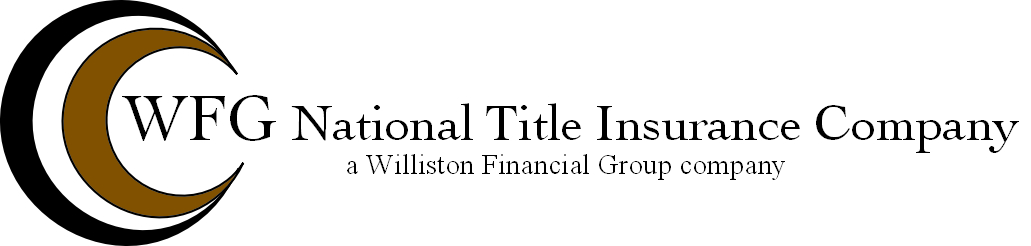 UNDERWRITING BULLETINTo:		Virginia Agents, Approved Attorneys and WFG EmployeesFrom:		Virginia Underwriting CounselDate:		April 23, 2013Bulletin No:	VA 13-01Name:		Increase in Grantor Tax	The Virginia Legislature has passed, and Governor McDonnell has signed into law, HB 2313 that increases the grantor tax in certain counties, cities and towns effective July 1, 2013.	The grantor tax will increase from its current rate of 0.10% to 0.25% in the following counties, cities and towns:Counties:  	Arlington, Fairfax, Loudoun, Prince William, Gloucester, Isle of Wight, James City, Southampton, Surry and York; Cities:  	Alexandria, Fairfax, Falls Church, Manassas and Manassas Park, Chesapeake, Franklin, Hampton, Newport News, Norfolk, Poquoson, Portsmouth, Suffolk, Virginia Beach and Williamsburg;Towns:  	Dumfries, Herndon, Leesburg, Purcellville and Vienna.This bill is one of several passed at the recent session of the Virginia General Assembly designed to raise revenue for highway construction and maintenance.Should you have any questions, please contact your local WFG underwriting counsel.NOTE:  This Bulletin is intended for use by title issuing offices, title insurance agents and approved attorneys of WFG National Title Insurance Company and reliance by any other person or entity is unauthorized.  This bulletin is intended solely for the purpose of underwriting policies of WFG National Title Insurance Company.